(Paraiškos finansuoti jungtinio projekto projektą forma)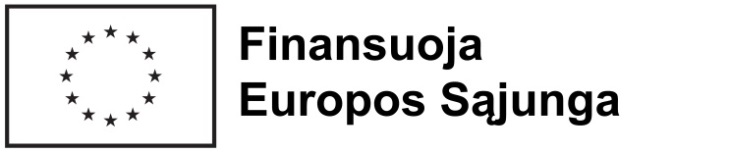 arba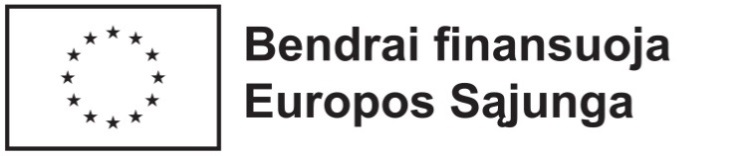 arba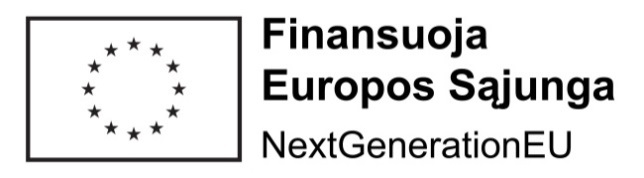 (Monochrominė Europos Sąjungos emblema ir šalia jos pasirinktas teiginys: „Finansuoja Europos Sąjunga“ (kai projektas 100 procentų finansuojamas 2021–2027 metų Europos Sąjungos fondų lėšomis) arba „Bendrai finansuoja Europos Sąjunga“ (kai projektas ne 100 procentų finansuojamas 2021–2027 metų Europos Sąjungos fondų lėšomis), arba „Finansuoja Europos Sąjunga NextGenerationEU“ (kai projektas finansuojamas 2021–2027 metų Europos Sąjungos fondų ir Ekonomikos gaivinimo ir atsparumo didinimo priemonės plano „Naujos kartos Lietuva“ lėšomis arba Ekonomikos gaivinimo ir atsparumo didinimo priemonės plano „Naujos kartos Lietuva“ lėšomis)PARAIŠKA FINANSUOTI JUNGTINIO PROJEKTO PROJEKTĄ„Nurodomas kvietimo teikti paraiškas finansuoti jungtinio projekto projektus pavadinimas“	Forma pildoma ir teikiama kvietime teikti paraiškas nustatyta paraiškos rengimo ir teikimo tvarka. Elektroninėje paraiškos formoje, kurią DMS pildo jungtinio projekto projekto pareiškėjas, pildomų laukų išdėstymo tvarka nebūtinai atitinka šioje paraiškos formoje nurodytą laukų išdėstymo tvarką.BENDRIEJI DUOMENYS JP PROJEKTO VEIKLAJP vykdytojas, formuodamas paraiškos formą, užpildo žinomus laukus, pildymui paliekami tik JP projekto pareiškėjui aktualūs laukai.PRIEDAI JP projekto pareiškėjas turi pateikti dokumentus kaip paraiškos priedus, nurodytus kvietime teikti paraiškas.PAREIŠKĖJO DEKLARACIJA  Patvirtinu, kad:PARAIŠKOS TINKAMUMO VERTINIMASŠią dalį DMS pildo JP vykdytojas, atlikęs paraiškos finansuoti JP projektą vertinimą.FORMAI PRITARTA  
Tarpinstitucinės darbo grupės, sudarytos Lietuvos Respublikos  finansų ministro  2021 m. birželio 11 d. įsakymu Nr. 1K-219 „Dėl tarpinstitucinės darbo grupės sudarymo“, 2022 m. balandžio 8 d. posėdžio protokolu Nr. 4 
 
Jungtinių projektų valdymo proceso 3 priedas Pildymo dataNurodoma paraiškos finansuoti jungtinio projekto projektą (toliau – paraiška) pildymo data formatu MMMM-MM-DD.( Duomenų mainų svetainėje (toliau – DMS) užpildoma automatiškai).Kvietimo teikti paraiškas finansuoti jungtinio projekto projektus (toliau – kvietimas teikti paraiškas) numerisNurodomas kvietimo teikti paraiškas numeris. Galimas simbolių skaičius – 20. Nurodyti privaloma. Pildant DMS užpildoma automatiškai.Paraiškos finansuoti jungtinio projekto projektą (toliau – paraiška) kodas Nepildoma, jei paraiška pildoma ne DMS. Kodas sugeneruojamas ir atvaizduojamas automatiškai pateikus paraišką per DMS vadovaujantis Kvietimų, projektų ir stebėsenos rodiklių kodavimo instrukcija.  Galimas simbolių skaičius – 30.Jungtinio projekto (toliau – JP) projekto pareiškėjas  Jungtinio projekto (toliau – JP) projekto pareiškėjas  Pavadinimas/vardas, pavardėNurodomas paraišką teikiančio viešojo ar privataus juridinio asmens, juridinio asmens filialo, atstovybės (toliau – juridinis asmuo) pavadinimas. Pildoma didžiosiomis ir mažosiomis raidėmis, kaip nurodyta Juridinių asmenų registre (pvz., UAB „Rangovas“, VšĮ „Konsultacinės paslaugos“). Arba nurodomi paraišką teikiančio fizinio asmens vardas ir pavardė. Pildoma didžiosiomis ir mažosiomis raidėmis, kaip įrašyta galiojančiame asmens tapatybę patvirtinančiame dokumente. Galimas simbolių skaičius – 200. Nurodyti privaloma.Juridinio asmens kodas/ fizinio asmens gimimo data Jeigu JP projekto pareiškėjas yra juridinis asmuo, nurodomas juridinio asmens kodas, nurodytas Juridinių asmenų registre. Lietuvos juridinių asmenų nurodomas 7 arba 9 simbolių kodas. Užsienio juridinių asmenų nurodomas nuo 5 iki 15 simbolių kodas.Jeigu JP projekto pareiškėjas yra fizinis asmuo, nurodoma jo gimimo data be tarpų formatu YYYYMMDD.Galimas simbolių skaičius – 8.Nurodyti privaloma.AdresasNurodomas JP projekto pareiškėjo adresas, skirtas susirašinėti: gatvės pavadinimas, namo eilės ir buto numeris (jei yra), pašto kodas (pvz., 02134), miesto ar rajono pavadinimas (taikoma tuo atveju, jei nėra el. pašto adreso). Galimas simbolių skaičius – 100. Nurodyti neprivaloma.  Telefono numerisNurodomas JP projekto pareiškėjo telefono numeris.Telefono numeris nurodomas formatu: +370 5 123 4567, +370 6 123 45278. Galimas simbolių skaičius – 20. Nurodyti privaloma.El. paštasNurodomas JP projekto pareiškėjo elektroninio pašto adresas (pvz., info@savivaldybe.lt arba savivaldybe@savivaldybe.lt ir pan.).Galimas simbolių skaičius – 50. Nurodyti privaloma.Banko sąskaitos Nr.Nurodomas JP projekto pareiškėjo banko sąskaitos, kuri bus naudojama atsiskaitymui už įgyvendintą JP projektą ir patirtas išlaidas, IBAN numeris.Galimas simbolių skaičius – 30. Nurodyti privaloma.  Kontaktinis asmuoAsmens pareigos, vardas, pavardė Nurodomas kontaktinio asmens pareigų pavadinimas, vardas ir pavardė. Kontaktiniu asmeniu  gali būti ir konsultuojančios įmonės (įstaigos) konsultantas ar JP projekto pareiškėjo organizacijos vadovas, jeigu jis tiesiogiai susijęs su JP projekto rengimu ir galės atsakyti į klausimus, susijusius su JP projekto rengimu ir teikimu vertinti. Galimas simbolių skaičius – 70. Nurodyti privaloma.Telefono numerisNurodomas kontaktinio asmens telefono numeris.Telefono numeris nurodomas formatu:+370 5 123 4567, +370 6 123 45278.Galimas simbolių skaičius – 20. Nurodyti privaloma.El. paštasNurodomas kontaktinio asmens elektroninio pašto adresas.Galimas simbolių skaičius – 50. Nurodyti privaloma.2.1.JP projekto veikla ir planuojamos išlaidosJP projekto veikla ir planuojamos išlaidosJP projekto veikla ir planuojamos išlaidosJP projekto veikla ir planuojamos išlaidosJP projekto veikla ir planuojamos išlaidosJP projekto veikla ir planuojamos išlaidosJP projekto veikla ir planuojamos išlaidos2.1.1.JP projekto veikla ir siekiamas rezultatasJP projekto veikla ir siekiamas rezultatasJP projekto veikla ir siekiamas rezultatasNurodoma JP projekto veikla ir JP projektu siekiamas rezultatas, atitinkantys kvietime teikti paraiškas esamą informaciją. Galimas simbolių skaičius – 300. Nurodyti privaloma.Nurodoma JP projekto veikla ir JP projektu siekiamas rezultatas, atitinkantys kvietime teikti paraiškas esamą informaciją. Galimas simbolių skaičius – 300. Nurodyti privaloma.Nurodoma JP projekto veikla ir JP projektu siekiamas rezultatas, atitinkantys kvietime teikti paraiškas esamą informaciją. Galimas simbolių skaičius – 300. Nurodyti privaloma.Nurodoma JP projekto veikla ir JP projektu siekiamas rezultatas, atitinkantys kvietime teikti paraiškas esamą informaciją. Galimas simbolių skaičius – 300. Nurodyti privaloma.Supapras-tintai apmokamų išlaidų dydžio kodasSupapras-tintai apmokamų išlaidų dydžio versijaSupaprastintai apmokamų išlaidų dydžio pavadinimasSupapras-tintai apmokamų išlaidų dydis (eurais arba proc.)Planuo-jamas vienetų skaičiusPlanuojama išlaidų suma, euraisIšlaidų poreikio pagrindimas2.1.1.1Nurodomas supaprastintai apmokamų išlaidų dydžio kodas, atitinkantis kvietimo teikti paraiškas informaciją. Pildant tiesiogiai prisijungus prie DMS leidžiama pasirinkti iš sąrašo, sudaryto pagal kvietimų teikti paraiškas informaciją.Jeigu taikomi keli supaprastintai apmokamų išlaidų dydžiai, jie nurodomi atskirose eilutėse.Galimas simbolių skaičius – 10.Nurodoma supaprastintai apmokamų išlaidų dydžio versija, atitinkanti kvietimo teikti paraiškas informaciją. Pildant tiesiogiai prisijungus prie DMS, užpildoma automatiškai pagal kvietimo teikti paraiškas informacijąGalimas simbolių skaičius – 10.Nurodomas supaprastintai apmokamų išlaidų dydžio pavadinimas, atitinkantis kvietimo teikti paraiškas informaciją. Pildant tiesiogiai prisijungus prie DMS, užpildoma automatiškai iš supaprastintai apmokamų išlaidų dydžių registro, pagal pasirinktą supaprastintai apmokamų išlaidų dydžio kodą.Galimas simbolių skaičius – 300.Nurodomas supaprastintai apmokamų išlaidų dydis eurais arba procentinis dydis (fiksuotųjų normų atveju), atitinkantis kvietimo teikti paraiškas informaciją. Pildant tiesiogiai prisijungus prie DMS, užpildoma automatiškai iš supaprastintai apmokamų išlaidų dydžių registro, pagal pasirinktą supaprastintai apmokamų išlaidų dydžio kodą ir versiją.Galimas simbolių skaičius – 9 simboliai iki kablelio ir 2 simboliai po kablelio.Nurodomas planuojamas vienetų skaičius. Gali būti nurodomi tik teigiami sveikieji skaičiai.Fiksuotosios normos atveju, laukas nepildomas. Galimas simbolių skaičius – 9.Nurodoma planuojamų išlaidų suma, apskaičiuojama planuojamų vienetų skaičių dauginant iš supaprastintai apmokamų išlaidų dydžio, eurais. Pildant tiesiogiai prisijungus prie DMS, užpildoma automatiškai.Galimas simbolių skaičius – 9 simboliai iki kablelio ir 2 simboliai po kablelio.Pateikiamas JP projekto išlaidų poreikio pagrindimas (kokiais skaičiavimais ir dokumentais grindžiamos planuojamos išlaidos). Pildant tiesiogiai prisijungus prie DMS, suteikiama galimybė pridėti papildomus dokumentus. Galimas simbolių skaičius – 600.2.1.1.2.....................2.1.1.3.....................2.1.2.Netiesioginės JP projekto išlaidos(pildoma, jei kvietime teikti paraiškas numatyta finansuoti šias išlaidas)Netiesioginės JP projekto išlaidos(pildoma, jei kvietime teikti paraiškas numatyta finansuoti šias išlaidas)Netiesioginės JP projekto išlaidos(pildoma, jei kvietime teikti paraiškas numatyta finansuoti šias išlaidas)Netiesioginės JP projekto išlaidos(pildoma, jei kvietime teikti paraiškas numatyta finansuoti šias išlaidas)Netiesioginės JP projekto išlaidos(pildoma, jei kvietime teikti paraiškas numatyta finansuoti šias išlaidas)Nurodoma konkreti planuojamų netiesioginių JP projekto išlaidų suma. Galimas simbolių skaičius – 9 simboliai iki kablelio ir 2 simboliai po kablelio. Pateikiamas planuojamų netiesioginių JP projekto išlaidų poreikio pagrindimas. Pildant tiesiogiai prisijungus prie DMS, suteikiama galimybė pridėti papildomus dokumentus. Galimas simbolių skaičius – 600.2.2.Prašoma finansuoti išlaidų suma, euraisPrašoma finansuoti išlaidų suma, euraisPrašoma finansuoti išlaidų suma, euraisNurodoma prašoma finansuoti išlaidų suma, apskaičiuojama sudedant 2.1.1 ir 2.1.2 eilučių bendrą planuojamų išlaidų sumą, eurais. Pildant tiesiogiai prisijungus prie DMS, užpildoma automatiškai.Galimas simbolių skaičius – 9 simboliai iki kablelio ir 2 simboliai po kablelio. Nurodyti privaloma.Nurodoma prašoma finansuoti išlaidų suma, apskaičiuojama sudedant 2.1.1 ir 2.1.2 eilučių bendrą planuojamų išlaidų sumą, eurais. Pildant tiesiogiai prisijungus prie DMS, užpildoma automatiškai.Galimas simbolių skaičius – 9 simboliai iki kablelio ir 2 simboliai po kablelio. Nurodyti privaloma.Nurodoma prašoma finansuoti išlaidų suma, apskaičiuojama sudedant 2.1.1 ir 2.1.2 eilučių bendrą planuojamų išlaidų sumą, eurais. Pildant tiesiogiai prisijungus prie DMS, užpildoma automatiškai.Galimas simbolių skaičius – 9 simboliai iki kablelio ir 2 simboliai po kablelio. Nurodyti privaloma.Nurodoma prašoma finansuoti išlaidų suma, apskaičiuojama sudedant 2.1.1 ir 2.1.2 eilučių bendrą planuojamų išlaidų sumą, eurais. Pildant tiesiogiai prisijungus prie DMS, užpildoma automatiškai.Galimas simbolių skaičius – 9 simboliai iki kablelio ir 2 simboliai po kablelio. Nurodyti privaloma.2.3.JP projekto veiklų vykdymo vietaJP projekto veiklų vykdymo vietaJP projekto veiklų vykdymo vietaNurodoma JP projekto veiklų vykdymo vieta. Nurodoma teritorija (savivaldybė, šalis), kuriai tenka didžioji dalis JP projekto lėšų (didžiausia projekto lėšų dalis skaičiuojama pagal skiriamų lėšų dydį).Galimas simbolių skaičius – 100. Nurodyti privaloma.Nurodoma JP projekto veiklų vykdymo vieta. Nurodoma teritorija (savivaldybė, šalis), kuriai tenka didžioji dalis JP projekto lėšų (didžiausia projekto lėšų dalis skaičiuojama pagal skiriamų lėšų dydį).Galimas simbolių skaičius – 100. Nurodyti privaloma.Nurodoma JP projekto veiklų vykdymo vieta. Nurodoma teritorija (savivaldybė, šalis), kuriai tenka didžioji dalis JP projekto lėšų (didžiausia projekto lėšų dalis skaičiuojama pagal skiriamų lėšų dydį).Galimas simbolių skaičius – 100. Nurodyti privaloma.Nurodoma JP projekto veiklų vykdymo vieta. Nurodoma teritorija (savivaldybė, šalis), kuriai tenka didžioji dalis JP projekto lėšų (didžiausia projekto lėšų dalis skaičiuojama pagal skiriamų lėšų dydį).Galimas simbolių skaičius – 100. Nurodyti privaloma.2.4.Papildoma informacijaPapildoma informacijaPapildoma informacijaPateikiama kita kvietime teikti paraiškas prašoma papildoma informacija. Galimas simbolių skaičius – 300.Pateikiama kita kvietime teikti paraiškas prašoma papildoma informacija. Galimas simbolių skaičius – 300.Pateikiama kita kvietime teikti paraiškas prašoma papildoma informacija. Galimas simbolių skaičius – 300.Pateikiama kita kvietime teikti paraiškas prašoma papildoma informacija. Galimas simbolių skaičius – 300.Pateikti dokumentai Pateikti dokumentai Pateikti dokumentai Pateikti dokumentai 1.(Įrašomi priedai, kurie teikiami kartu su paraiška. Jeigu teikiami keli priedai, jie nurodomi atskirose eilutėse.).......1. Šioje paraiškoje ir prie jos pridedamuose dokumentuose pateikta informacija, mano žiniomis ir įsitikinimu, yra teisinga.2. Esu susipažinęs (-usi) su JP projekto finansavimo sąlygomis, tvarka ir reikalavimais, nustatytais kvietime teikti paraiškas.3. Man ar mano atstovaujamam JP projekto pareiškėjui yra žinoma, kad JP projektas įgyvendinamas pagal JP projekto sutartyje (jei tokia sudaroma), kvietime teikti paraiškas ir jame nurodytuose Europos Sąjungos ir Lietuvos Respublikos teisės aktuose nustatytas sąlygas ir tvarką, o finansų ministrui nustačius projektų administravimo ir finansavimo tvarką JP projektas turės būti įgyvendinamas pagal šią tvarką.4. Man ir mano atstovaujamam pareiškėjui yra žinoma, kad JP projekto įgyvendinimo metu turės būti laikomasi horizontaliųjų principų (toliau – HP) ir su jais susijusių Pagrindinių teisių chartijos nuostatų (darnaus vystymosi, įskaitant reikšmingos žalos nedarymo principą; lygių galimybių ir nediskriminavimo, įskaitant prieinamumo visiems reikalavimo užtikrinimą; inovatyvumo (kai taikoma)) reikalavimų.5. Mano atstovaujamam pareiškėjui yra žinoma, kad jeigu bus priimtas sprendimas finansuoti JP projektą iš 2021–2027 metų Europos Sąjungos fondų lėšų iki 2021–2027 metų Europos Sąjungos fondų investicijų programos įsigaliojimo ir jai įsigaliojus ir (arba) patvirtinus projektų atrankos kriterijus atsiras pakeitimų, kurie turės įtakos JP projekto arba JP projekto išlaidų tinkamumui finansuoti iš 2021–2027 metų Europos Sąjungos fondų lėšų, gali būti keičiama projekto sutartis (jei tokia sudaroma) ir (arba) priimamas sprendimas JP projektą finansuoti iš kitų finansavimo šaltinių. 6. Man ar mano atstovaujamam JP projekto pareiškėjui yra žinoma, kad JP projekto įgyvendinimo metu turėsiu prisidėti nuosavu įnašu, apmokėdamas (-a) tinkamas finansuoti išlaidas, kurios nepadengiamos JP projekto finansavimo lėšomis, ir visas kitas JP projektui įgyvendinti reikalingas išlaidas (įskaitant netinkamas finansuoti išlaidas). 7. Aš arba mano atstovaujamas JP projekto pareiškėjas paraiškos pateikimo dieną galutiniu teismo sprendimu ar galutiniu administraciniu sprendimu nėra pripažintas nevykdančiu pareigų, susijusių su mokesčių ar socialinio draudimo įmokų mokėjimu pagal Lietuvos Respublikos teisės aktus arba pagal kitos valstybės teisės aktus, jei JP projekto projekto pareiškėjas yra užsienyje registruotas juridinis asmuo ar užsienyje gyvenantis fizinis asmuo (netaikoma įstaigoms, kurių veikla finansuojama iš Lietuvos Respublikos valstybės ir (arba) savivaldybių biudžetų, ir (arba) valstybės pinigų fondų lėšų, ir pareiškėjams, kuriems Lietuvos Respublikos teisės aktų nustatyta tvarka yra atidėti mokesčių arba socialinio draudimo įmokų mokėjimo terminai). 8. Aš, arba mano atstovaujamo JP projekto pareiškėjo vadovas, pagrindinis akcininkas (turintis daugiau nei 50 procentų akcijų) ar savininkas, ūkinės bendrijos tikrasis (-ieji) narys (-iai) ar mažosios bendrijos atstovas (-ai), turintis (-ys) teisę juridinio asmens vardu sudaryti sandorį, ar  apskaitą tvarkantis asmuo ar kitas (kiti) asmuo (asmenys), turintis (-ys) teisę surašyti ir pasirašyti pareiškėjo apskaitos dokumentus, paraiškos vertinimo metu neturi neišnykusio arba nepanaikinto teistumo arba dėl pareiškėjo per pastaruosius 5 metus nebuvo priimtas ir įsiteisėjęs apkaltinamasis teismo nuosprendis dėl neteisėtos veiklos, kenkiančios Lietuvos Respublikos ir (arba) Europos Sąjungos finansiniams interesams, t. y. už dalyvavimą bendrininkų grupėje, organizuotoje grupėje, nusikalstamame susivienijime, jų organizavimą ar vadovavimą jiems, teroristinius ir su teroristine veikla susijusius nusikaltimus ar teroristų finansavimą, vaikų darbą ar kitas su prekyba žmonėmis susijusias nusikalstamas veikas, kyšininkavimą, prekybą poveikiu, papirkimą, piktnaudžiavimą, tarnybos pareigų neatlikimą, sukčiavimą, turto pasisavinimą, turto iššvaistymą, turtinės žalos padarymą apgaule, turto sunaikinimą ar sugadinimą, neteisėtą praturtėjimą, kontrabandą, muitinės apgaulę, neteisėtą disponavimą akcizais apmokestinamomis prekėmis, neteisėtą prekių ar produkcijos neišvežimą iš Lietuvos Respublikos, neteisėtą vertimąsi ūkine, komercine, finansine ar profesine veikla, neteisėtą juridinio asmens veiklą, svetimo prekių ar paslaugų ženklo naudojimą, apgaulingą pareiškimą apie juridinio asmens veiklą, mokesčių nesumokėjimą, kredito, paskolos ar tikslinės paramos panaudojimą ne pagal paskirtį ar nustatytą tvarką, kreditinį sukčiavimą, skolininko nesąžiningumą, nusikalstamą bankrotą, netikros elektroninės mokėjimo priemonės gaminimą, tikros elektroninės mokėjimo priemonės klastojimą ar neteisėtą disponavimą elektronine mokėjimo priemone arba jos duomenimis, neteisėtą elektroninės mokėjimo priemonės ar jos duomenų panaudojimą, neteisingų duomenų apie pajamas, pelną ar turtą pateikimą, deklaracijos, ataskaitos ar kito dokumento nepateikimą, apgaulingą ar aplaidų apskaitos tvarkymą, nusikalstamu būdu gauto turto įgijimą ar realizavimą, nusikalstamu būdu įgytų pinigų ar turto legalizavimą, netikrų pinigų ar vertybinių popierių pagaminimą, laikymą ar realizavimą, dokumento suklastojimą ar disponavimą suklastotu dokumentu, antspaudo, spaudo ar blanko suklastojimą, dalyvavimą kokioje nors kitoje neteisėtoje veikloje, kenkiančioje Lietuvos Respublikos ir (arba) Europos Sąjungos finansiniams interesams (netaikoma, jei pareiškėjo veikla yra finansuojama iš Lietuvos Respublikos valstybės ir (arba) savivaldybių biudžetų ir (arba) valstybės pinigų fondų lėšų, taip pat iš Europos investicijų fondo ir Europos investicijų banko lėšų).9. Man ar mano atstovaujamam JP projekto pareiškėjui, jei jis perkėlė gamybinę veiklą valstybėje narėje arba į kitą valstybę narę, paraiškos vertinimo metu nėra taikoma arba nebuvo taikoma išieškojimo procedūra. Esu informuotas (-a), kad 7,8 ir 11 punktuose nurodytų asmenų duomenys tvarkomi vykdant 2018 m. liepos 18 d. Europos Parlamento ir Tarybos reglamento (ES, Euratomas) 2018/1046 dėl Sąjungos bendrajam biudžetui taikomų finansinių taisyklių, kuriuo iš dalies keičiami reglamentai (ES) Nr. 1296/2013, (ES) 1301/2013, (ES) Nr. 1303/2013, (ES) Nr. 1304/2013, (ES) Nr. 1309/2013, (ES) Nr. 1316/2013, (ES) Nr. 223/2014, (ES) Nr. 283/2014 ir sprendimas Nr. 541/2014/ES, bei panaikinamas Reglamentas (ES, Euratomas) Nr. 966/2013 (toliau – Finansinis reglamentas), 196 straipsnio 1 dalyje įtvirtintą pareigą.10. Man ar mano atstovaujamam JP projekto pareiškėjui paraiškos vertinimo metu nėra taikomas apribojimas (iki 5 metų) neskirti Europos Sąjungos finansinės paramos dėl trečiųjų šalių piliečių nelegalaus įdarbinimo (netaikoma viešiesiems juridiniams asmenims). Esu informuotas (-a), kad šiame punkte nurodytų asmenų duomenys tvarkomi vadovaujantis Lietuvos Respublikos užimtumo įstatymo 1 straipsnio 4 dalimi, 56 straipsnio 6 dalies 2 punktu. 11. Mano atstovaujamam JP projekto pareiškėjui, kuris yra juridinis asmuo, nėra iškelta byla dėl bankroto arba restruktūrizavimo, nėra pradėtas ikiteisminis tyrimas dėl ūkinės ir (arba) ekonominės veiklos arba jis nėra likviduojamas, nėra priimtas kreditorių susirinkimo nutarimas bankroto procedūras vykdyti ne teismo tvarka (ši nuostata netaikoma biudžetinėms įstaigoms) arba  JP projekto pareiškėjui, kuris yra fizinis asmuo, nėra iškelta byla dėl bankroto, nėra pradėtas ikiteisminis tyrimas dėl ūkinės ir (arba) ekonominės veiklos.12. Mano atstovaujamas JP projekto pareiškėjas paraiškos vertinimo metu Juridinių asmenų registrui yra pateikęs metinių finansinių ataskaitų rinkinius, taip pat metinių konsoliduotųjų finansinių ataskaitų rinkinius, kaip nustatyta Juridinių asmenų registro nuostatuose, patvirtintuose Lietuvos Respublikos Vyriausybės 2003 m. lapkričio 12 d. nutarimu Nr. 1407 „Dėl Juridinių asmenų registro įsteigimo ir Juridinių asmenų registro nuostatų patvirtinimo“ (taikoma tik tais atvejais, kai finansines ataskaitas būtina rengti pagal įstatymus, taikomus juridiniam asmeniui, užsienio juridiniam asmeniui ar kitai organizacijai arba jų filialui. Netaikoma, kai JP projekto pareiškėjas yra fizinis asmuo). 13. Man, arba mano atstovaujamam JP projekto pareiškėjui, yra žinoma, kad užsienyje sumokėto Lietuvos Respublikos apmokestinamojo asmens PVM negalima susigrąžinti pasinaudojus Valstybinės mokesčių inspekcijos prie Lietuvos Respublikos finansų ministerijos Elektroninių prašymų priėmimo sistema (EPRIS), o susigrąžinus, reikia nedelsiant apie tai informuoti JP vykdytoją.14. Man, arba mano atstovaujamam JP projekto pareiškėjui, yra žinoma, kad, jeigu JP projekto lėšomis apmokėta PVM suma bus įtraukta į PVM ataskaitą arba JP projekto įgyvendinimo metu, kai JP projektas finansuojamas iš Ekonomikos gaivinimo ir atsparumo didinimo priemonės lėšų arba iš 2021–2027 metų Europos Sąjungos fondų lėšų ir projekto bendra vertė kartu su PVM viršija 5 mln. eurų, pagal Lietuvos Respublikos teisės aktus bus įgyta teisė į PVM atskaitą, apie tai nedelsdamas informuosiu JP vykdytoją ir tą sumą privalėsiu sugrąžinti.15. Mano arba mano atstovaujamo JP projekto pareiškėjo (fizinio asmens) ar mano, kaip JP projekto pareiškėjo vadovo ar įgalioto asmens, privatūs interesai yra suderinti su visuomenės viešaisiais interesais. 16. Aš, arba mano atstovaujamas JP projekto pareiškėjas, įsipareigoju (-a) per JP vykdytojo nustatytą terminą pateikti jam reikiamą informaciją ir (arba) atlikti Lietuvos Respublikos ir Europos Sąjungos atsakingų institucijų nurodytus veiksmus, vykdomus dėl kvietime teikti paraiškas nurodytų ir kitų Lietuvos Respublikos ir Europos Sąjungos teisės aktų nuostatų taikymo. 17. Aš, arba mano atstovaujamas JP projekto pareiškėjas informuotas (-a), kad, nepateikus kvietime teikti paraiškas privalomų pateikti priedų ir paraiškos vertinimo metu nepateikus prašomų dokumentų ir (ar) informacijos per JP vykdytojo nustatytą terminą, paraiška bus atmesta. 18.  Aš, arba mano atstovaujamas JP projekto pareiškėjas yra informuotas (-a), kad vadovaujantis 2021 m. birželio 24 d. Europos Parlamento ir Tarybos reglamento (ES) 2021/1060, kuriuo nustatomos bendros Europos regioninės plėtros fondo, „Europos socialinio fondo +“, Sanglaudos fondo, Teisingos pertvarkos fondo ir Europos jūrų reikalų, žvejybos ir akvakultūros fondo nuostatos ir šių fondų bei Prieglobsčio, migracijos ir integracijos fondo, Vidaus saugumo fondo ir Sienų valdymo ir vizų politikos finansinės paramos priemonės taisyklės) (toliau – BNR reglamentas), 49 straipsnio 3 dalimi  ir prisidedant prie investicijų skaidrumo didinimo, sudarius projekto sutartį arba patvirtinus paraišką Europos Sąjungos fondų investicijų programos svetainėje esinvesticijos.lt visuomenės informavimo tikslais bus paskelbti šie duomenys: JP projekto vykdytojo pavadinimas, partnerio pavadinimas, jei JP projekto pareiškėjas yra fizinis asmuo – vardas, pavardė (kai projekto vykdytojas – fizinis asmuo; viešinimo trukmė – 2 metai), rangovo ir subrangovo, prekių tiekėjo ir subtiekėjo, paslaugų teikėjo ir subteikėjo pavadinimas (kai vykdomi viešieji pirkimai ar NPO pirkimai ir raštu sudaroma pirkimo sutartis, kurios bendra vertė lygi 20 000 arba didesnė (su PVM)), veiklos pavadinimas, projekto ir šalies vietos nuoroda arba geografinė padėtis. Taip pat esu informuotas (-a), kad vadovaujantis BNR reglamento 49 straipsnio 6 dalimi Europos Sąjungos institucijoms, organams, tarnyboms ar agentūroms paprašius joms būtų suteikta galimybė susipažinti su projekto komunikacijos ir matomumo medžiaga, įskaitant informaciją Europos Sąjungos lėšų gavėjų lygmeniu, ir kad Europos Sąjungai būtų suteikta nemokama, neišimtinė ir neatšaukiama licencija naudoti tokią medžiagą ir visas su ja susijusias ankstesnes teises pagal BNR reglamento IX priedą ir pagal EGADP finansinio susitarimo tarp Europos Komisijos ir Lietuvos Respublikos 10 straipsnio 6 punktą.19. Esu informuotas, kad vadovaujantis 2021–2027 metų Europos Sąjungos fondų ir Ekonomikos gaivinimo ir atsparumo didinimo priemonės lėšomis finansuojamų ar iš dalies finansuojamų projektų įgyvendinimo laikinosios tvarkos aprašo, patvirtinto Lietuvos Respublikos finansų ministro 2021 m. liepos 7 d. įsakymu Nr. 1K-240 „Dėl 2021–2027 metų Europos Sąjungos fondų ir Ekonomikos gaivinimo ir atsparumo didinimo priemonės lėšomis finansuojamų ar iš dalies finansuojamų projektų įgyvendinimo laikinosios tvarkos aprašo patvirtinimo“, (toliau – Aprašas) 132 punktu, JP vykdytojas turi teisę gauti iš manęs ar mano atstovaujamo JP projekto pareiškėjo ir vykdytojo informaciją, reikalingą JP tinkamai įgyvendinti, ir įsitikinti šios informacijos pagrįstumu. 20. Esu informuotas (-a), kad vadovaujantis BNR reglamento 70 straipsnio 3 dalimi, 71 straipsnio 3 dalimi, 74 straipsniu, Finansinio reglamento 129 straipsniu, 2021 m. vasario 12 d. Europos Parlamento ir Tarybos reglamento (ES) 2021/241, kuriuo nustatoma ekonomikos gaivinimo ir atsparumo didinimo priemonė (toliau – EGADP reglamentas), 22 straipsnio 2 dalies e punktu, Vadovaujančiosios, administruojančiosios ir audito institucijos funkcijų, įgyvendinant Ekonomikos gaivinimo ir atsparumo didinimo planą „Naujos kartos Lietuva“ paskirstymo taisyklių, patvirtintų Lietuvos Respublikos Vyriausybės 2020 m. lapkričio 25 d. nutarimu Nr. 1332 „Dėl pasirengimo administruoti Europos Sąjungos lėšas ir jų administravimo“ (toliau – EGADP atsakomybės taisyklės), 4.9, 5.6, 6.9, 6.17, 7.2 ir 9.2 papunkčiais, 2021–2027 metų Europos Sąjungos fondų investicijų programos administruojančiosios institucijos ir tarpinės institucijos funkcijų sąrašo, patvirtinto Lietuvos Respublikos finansų ministro 2021 m. liepos 2 d. įsakymu Nr. 1K-237 „Dėl funkcijų paskirstymo įgyvendinant 2021–2027 metų Europos Sąjungos fondų investicijų programą“ (toliau – Atsakomybės taisyklės), 4.3 ir 4.4 papunkčiais, 2021–2027 metų Europos Sąjungos fondų investicijų programos vadovaujančiosios institucijos funkcijų paskirstymo Lietuvos Respublikos finansų ministerijos administraciniams padaliniams aprašo, patvirtinto Lietuvos Respublikos finansų ministro 2021 m. liepos 2 d. įsakymu Nr. 1K-237 (toliau – Funkcijų aprašas), 6.5 papunkčiu  Europos Audito Rūmų, Europos Komisijos, Europos kovos su sukčiavimu tarnybos, Europos prokuratūros, vadovaujančiosios institucijos, ministerijų, tarpinės institucijos, administruojančiųjų institucijų, audito institucijos, kuriai pavesta atlikti 2021–2027 metų Europos Sąjungos fondų investicijų programos ir EGADP audito institucijos funkcijas, Viešųjų pirkimų tarnybos, Finansinių nusikaltimų tyrimo tarnybos prie Lietuvos Respublikos vidaus reikalų ministerijos, Lietuvos Respublikos specialiųjų tyrimų tarnybos ir Lietuvos Respublikos konkurencijos tarybos atstovai ir (ar) jų įgalioti asmenys turi teisę audituoti ir kontroliuoti mano arba mano atstovaujamo JP projekto pareiškėjo ūkinę ir finansinę veiklą, kiek ji susijusi su JP projekto įgyvendinimu. Esu informuotas (-a), kad turiu visapusiškai bendradarbiauti su šiomis institucijomis Europos Sąjungos finansinių interesų apsaugos klausimu, užtikrinti su JP projekto įgyvendinimu susijusių dokumentų (įskaitant elektroninius dokumentus, pateiktus informacinių technologijų priemonėmis ir elektroninėse laikmenose) saugumą ir prieinamumą šių institucijų atstovams ir (ar) jų įgaliotiems asmenims JP projekto įgyvendinimo metu ir po JP projekto finansavimo pabaigos teisės aktuose nurodytu dokumentų saugojimo laikotarpiu.21. Esu informuotas (-a), kad vadovaudamasi BNR reglamento 69 straipsnio 2 dalimi, 71 straipsnio 3 dalimi, 72 straipsnio 1 dalies a ir e punktais, EGADP reglamento 22 straipsnio 2 dalies d punktu ir 3 dalimi, EGADP atsakomybės taisyklių 6.2, 6.15 ir 6.16 papunkčiais, Aprašo 132 punktu, JP vykdytojas užtikrina duomenų, reikalingų stebėsenai, vertinimui, finansų valdymui, patikrinimams ir auditams, Europos Sąjungos fondų investicijų panaudojimo vertinimui atlikti, taip pat audito sekai užtikrinti, ir būtinų duomenų apie JP projektų įgyvendinimą rinkimą (įskaitant iš valstybės registrų ir duomenų bazių), įrašymą ir saugojimą skaitmeniniu formatu, šių duomenų saugumą, vientisumą, konfidencialumą ir naudotojų autentiškumo patvirtinimą. 22. Esu informuotas (-a), kad vadovaujantis BNR reglamento 69 straipsnio 6, 8 dalimis, 72 straipsnio 1 dalies e punktu, 82 straipsniu, EGADP atsakomybės taisyklių 4.8, 6.2 ir 6.16 papunkčiais, Funkcijų aprašo 3.16, 3.20, 4.6 papunkčiais, Atsakomybės taisyklių 4.19 ir 4.20 papunkčiais, paraiškoje, JP projekto sutartyje (jei tokia sudaroma), JP projekto vykdytojo mokėjimo prašyme, išlaidų pagrindimo dokumentuose, išlaidų apmokėjimo įrodymo dokumentuose ir kituose dokumentuose esantys duomenys bus apdorojami ir saugomi Europos Sąjungos investicijų administravimo informacinėje sistemoje šios sistemos nuostatuose nustatytais terminais (jeigu paraiškų rengimui ir teikimui ir JP projekto įgyvendinimui administruoti naudojama kita informacinė sistema, papildomai turi būti nurodoma informacija dėl šios informacinės sistemos).23. Esu informuotas (-a), kad mano asmens duomenis, nurodytus paraiškoje ir kituose JP vykdytojui pateiktuose dokumentuose JP vykdytojas, Europos Komisija, vadovaujančioji, administruojančioji, audito institucijos tvarkys stebėsenos, ataskaitų teikimo, komunikacijos, skelbimo, vertinimo, finansų valdymo, patikrinimų ir audito, taip pat, kai taikytina, dalyvių atitikties nustatymo vykdymo tikslais (teisinis pagrindas – BNR reglamento 4 straipsnis, 71 straipsnio 1 ir 3 dalimi, 72 straipsnio 1 dalies e punktas, Atsakomybės taisyklių 4.20 papunktis ir 5 punktas) ir (arba) lėšų naudojimo, susijusio su Ekonomikos gaivinimo ir atsparumo didinimo priemonės plane „Naujos kartos Lietuva“ numatytomis reformų ir investicinių projektų įgyvendinimo priemonėmis, įvykdymo, audito ir kontrolės tikslais (teisinis pagrindas – EGADP reglamento 22 straipsnio 2 dalies d punktas ir 3 dalis, EGADP atsakomybės taisyklių 6.2 punktas). Asmens duomenys bus tvarkomi vadovaujantis 2016 m. balandžio 27 d. Europos Parlamento ir Tarybos reglamentu (ES) 2016/679 dėl fizinių asmenų apsaugos tvarkant asmens duomenis ir dėl laisvo tokių duomenų judėjimo ir kuriuo panaikinama Direktyva 95/46/EB (Bendrasis duomenų apsaugos reglamentas), arba 2018 m. spalio 23 d. Europos Parlamento ir Tarybos reglamentu (ES) 2018/1725 dėl fizinių asmenų apsaugos Sąjungos institucijoms, organams, tarnyboms ir agentūroms tvarkant asmens duomenis ir dėl laisvo tokių duomenų judėjimo, kuriuo panaikinamas Reglamentas (EB) Nr. 45/2001 ir Sprendimas Nr. 1247/2002/EB, atsižvelgiant į tai, kuris iš jų taikytinas, bei kitais teisės aktais, reglamentuojančiais asmens duomenų tvarkymą. 24. Esu informuotas (-a), kad vadovaujantis BNR reglamento 44 straipsniu informacija apie JP projekto veiklas, su JP projekto išlaidų apmokėjimu susijusi informacija, mano kontaktiniai duomenys gali būti perduoti vertinimo ekspertams ir naudojami atliekant pažangos priemonės ir (ar) šio JP projekto įgyvendinimo vertinimą (renkant vertinimui būtinus duomenis apklausos, interviu ir kt. metodais). 25. Esu informuotas (-a), kad mano asmens duomenys, nurodyti mano ar mano atstovaujamo juridinio asmens paraiškoje ir kituose JP vykdytojui pateiktuose dokumentuose, ir detalesnė informacija apie asmens duomenų tvarkymą ir teisių įgyvendinimą skelbiami administruojančiosios institucijos ir JP vykdytojo interneto svetainėse. 26. Esu informuotas (-a), kad turiu šias 2016 m. balandžio 27 d. Europos Parlamento ir Tarybos reglamento (ES) 2016/679 dėl fizinių asmenų apsaugos tvarkant asmens duomenis ir dėl laisvo tokių duomenų judėjimo ir kuriuo panaikinama direktyva 95/46/EB (Bendrasis duomenų apsaugos reglamentas) nustatytas teises: 1) žinoti (būti informuotas) apie savo asmens duomenų tvarkymą; 2) susipažinti su tvarkomais savo asmens duomenimis; 3) reikalauti ištaisyti asmens duomenis; 4) reikalauti ištrinti asmens duomenis, jei yra bent vienas pagrindas, įtvirtintas Reglamente (ES) 2016/679; 5) apriboti asmens duomenų tvarkymą; 6) pateikti skundą priežiūros institucijai.27. Esu informuotas (-a), kad 7, 8 ir 11 punktuose nurodytų asmenų duomenys tvarkomi vykdant Finansinio reglamento, 136 straipsnio 1 dalyje įtvirtintą pareigą.Ar paraiška finansuoti JP projektą patvirtinta? Taip                NeSkiriama finansavimo lėšų  suma, euraisNurodoma didžiausia galima skirti finansavimo lėšų suma. Galimas simbolių skaičius – 9 simboliai iki kablelio ir 2 simboliai po kablelio. Nurodyti privaloma.Ar finansuojamas pridėtinės vertės mokestis? Taip                NeAr teikiama valstybės pagalba? Taip                NeAr teikiama de minimis pagalba?☐ Taip               ☐ Ne